О внесении изменений в административный регламент «Постановка граждан на учет в качестве нуждающихся в жилых помещениях и имеющих право на государственную поддержку на строительство (приобретение) жилых помещений»Руководствуясь постановлением Кабинета Министров Чувашской Республики от 12 января 2006г. №2 «О порядке ведения органами местного самоуправления в Чувашской Республике учета в качестве нуждающихся в жилых помещениях и имеющих право на государственную поддержку на строительство (приобретение) жилых помещений», на основании протеста прокуратуры Яльчикского района, администрация Кильдюшевского сельского поселения Яльчикского района  Чувашской Республики п о с т а н о в л я е т:1. Внести в административный регламент «Постановка граждан на учет в качестве нуждающихся в жилых помещениях и имеющих право на государственную поддержку на строительство (приобретение) жилых помещений», утвержденного постановлением администрации Кильдюшевского сельского поселения от 14.04.2014 г. №36 «Об утверждении административного регламента администрации Кильдюшевского сельского поселения Яльчикского района Чувашской Республики по предоставлению муниципальной услуги «Постановка граждан на учет в качестве нуждающихся в жилых помещениях и имеющих право на государственную поддержку на строительство (приобретение) жилых помещений» следующие изменения:1) Абзац второй пункта 2.6 изложить в следующей редакции:«Заявление о принятии на учет подписывается всеми совершеннолетними членами семьи. В заявлении о принятии на учет также указываются сведения о лицах, проживающих совместно с гражданином, и их родственных связях с гражданином.»2) Пункт 2.6.1 изложить в следующей редакции:«2.6.1 К заявлению прилагаются: 
1) копии документов, удостоверяющих личность гражданина (далее также - заявитель) и всех членов его семьи;2) копия ордера и (или) договора найма (социального найма) жилого помещения и (или) выписка из домовой (поквартирной) книги, содержащая сведения о лицах, проживающих совместно с заявителем;3) копия финансового лицевого счета с места жительства (для заявителей, у которых жилые помещения расположены в многоквартирных домах);
4) копия документа, подтверждающего временное отсутствие члена семьи (при наличии данного факта);5) копии документов, подтверждающих право собственности заявителя и (или) членов его семьи на объекты недвижимого имущества, в случае если права на объекты недвижимого имущества не зарегистрированы в Едином государственном реестре недвижимости (при наличии таких объектов недвижимого имущества);
6) копия свидетельства о рождении детей (при наличии);7) копия свидетельства о заключении (расторжении) брака (при наличии);8) копия свидетельства об усыновлении (удочерении) (при наличии).
В соответствии с Федеральным законом "О персональных данных" заявитель и члены семьи заявителя, которые принимаются на учет в качестве нуждающихся в жилых помещениях и имеющих право на государственную поддержку, и лица, проживающие совместно с заявителем, дают согласие на обработку персональных данных по форме согласно приложению N 8 к настоящему Административному регламенту».2. Настоящее постановление вступает в силу после его официального опубликования. Глава Кильдюшевского сельского поселения Яльчикского района                                                                 С.П.СолинО внесении изменений в Положение о представлении гражданами, претендующими на замещение должностей муниципальной службы, и лицами, замещающими должности муниципальной службы в администрацииКильдюшевского сельского поселенияЯльчикского района Чувашской Республики, сведений о доходах, расходах, об имуществе и обязательствах имущественного характераРуководствуясь Уставом Кильдюшевского сельского поселения Яльчикского района Чувашской Республики и рассмотрев протест прокурора Яльчикского района Чувашской Республики  от 21.07.2020 №  03-01-2020  на постановление администрации Кильдюшевского сельского поселения Яльчикского района Чувашской Республики  от 02.03.2015 № 44 администрация Кильдюшевского сельского поселения Яльчикского района   Чувашской Республики     п о с т а н о в л я е т:1. Внести в Положение о представлении гражданами, претендующими на замещение должностей муниципальной службы, и лицами, замещающими должности муниципальной службы в администрации Кильдюшевского сельского поселения Яльчикского района, сведений о доходах, расходах, об имуществе и обязательствах имущественного характера, а также о доходах, расходах, об имуществе и обязательствах имущественного характера своих супруги (супруга) и несовершеннолетних детей, утвержденное  постановлением администрации Яльчикского района от 02 марта 2015 г. № 44 (с внесенными изменениями от 30 октября 2017 г. № 103/1, от 05 марта 2020 г. №13, от 18 июня 2020 г. № 34)  следующие изменения:  1. Пункт 3 изложить в  следующей редакции:«3.Гражданин, претендующий на замещение должности  муниципальной службы  в администрации Кильдюшевского сельского поселения Яльчикского района Чувашской Республики представляет при назначении, избрании на должность:а) сведения о своих доходах, полученных от всех источников (включая доходы по прежнему месту работы или месту замещения выборной должности, пенсии, пособия, иные выплаты) за календарный год, предшествующий году подачи документов для замещения должности муниципальной службы  в администрации Кильдюшевского сельского поселения Яльчикского района Чувашской Республики, а также сведения об имуществе, принадлежащем ему на праве собственности, и о своих обязательствах имущественного характера по состоянию на первое число месяца, предшествующего месяцу подачи документов для замещения муниципальной  должности муниципальной службы  в администрации Кильдюшевского сельского поселения Яльчикского района Чувашской Республики (на отчетную дату);б) сведения о доходах супруги (супруга) и несовершеннолетних детей, полученных от всех источников (включая заработную плату, пенсии, пособия, иные выплаты) за календарный год, предшествующий году подачи гражданином документов для замещения должности муниципальной службы  в администрации Кильдюшевского сельского поселения Яльчикского района Чувашской Республики, а также сведения об имуществе, принадлежащем им на праве собственности, и об их обязательствах имущественного характера по состоянию на первое число месяца, предшествующего месяцу подачи гражданином документов для замещения должности муниципальной службы  в администрации Кильдюшевского сельского поселения  Яльчикского района Чувашской Республики (на отчетную дату).».2. Настоящее постановление опубликовать в информационном бюллетене  «Вестник Кильдюшевского сельского поселения».Глава Кильдюшевскогосельского поселенияЯльчикского района							               С.П.СолинИнформационный бюллетень «Вестник Кильдюшевского сельского поселения Яльчикского района Чувашской Республики» отпечатан  в администрации Кильдюшевского сельского поселения Яльчикского района Чувашской Республики.Адрес: д. Кильдюшево, ул. 40 лет Победы, дом №20                                                                    Тираж -  10 экз.           №34 /2020                                                                                                                       28.07.2020 г.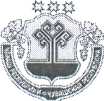 Чёваш Республики Елч.к район. +ир.кл. Шёхаль ял поселений.н администраций.ЙЫШЁНУ2020 = июлēн 28-м.ш. №37+ир.кл. Шёхаль ял.Чувашская РеспубликаЯльчикский районАдминистрация Кильдюшевского сельского поселенияПОСТАНОВЛЕНИЕ«28» июля 2020г.№37деревня Кильдюшево